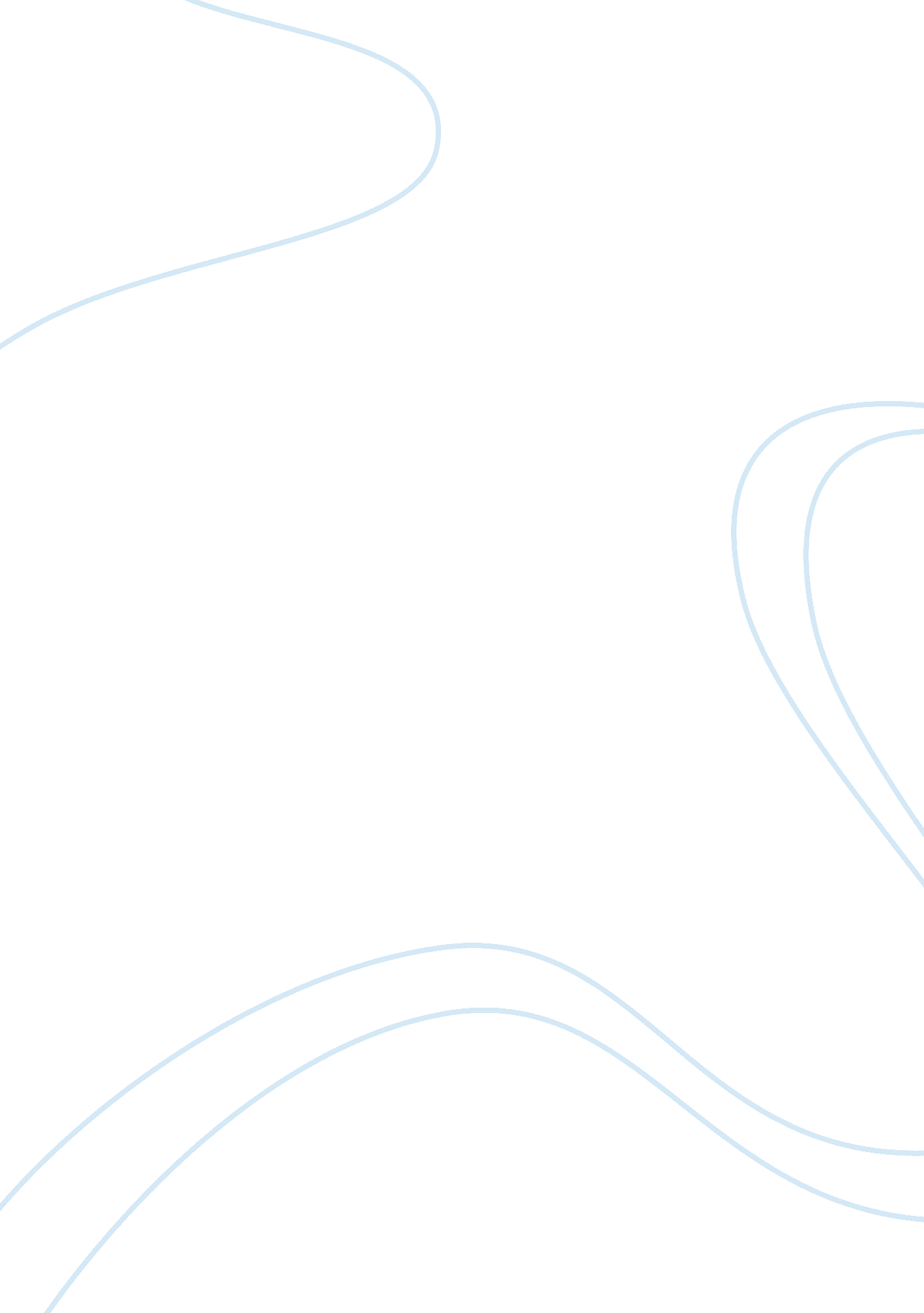 Night summary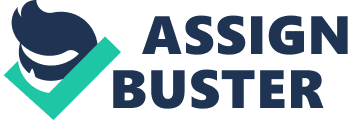 Elie Wiesel Lyndon Fabi Night Book Review of Night This book is about Eliezer Wiesel himself and his father’s journey throughout the Holocaust. Night begins in 1941; Elie lived on the small village of Sighet, in Hungarian Transylvania. He lived with his parents and his three sisters. One day, a man from Sighet warns the town about the dangers of the German army, nobody listens and a year passes by. In 1944, Jews from Sighet were forced to the cattle cars, they were treated like animals. Elie quoted in the book “ The doors were nailed up; the way back was finally cut off. The world was cattle wagon hermetically sealed" chapter 2, page 22. A few horrendous hours later, the cattle cars arrive at their destination, Birkenau, a reception center for Auschwitz. There he was separated from his family but manages to stay with his father by lying about their ages. After a long march, they arrive at Auschwitz, where the author becomes A-7713. The journey doesn’t stop there, after a short stay at Auschwitz, him and his father moved to a new camp, Buna. Elie is terrified by the things he has witnessed, he saw a boy kill his father for bread, and he couldn’t imagine what he was seeing. Through this perilous journey, Elie tells about the death of his family, the death of his own soul, and how he manages to still have faith in god. I liked many things in the book. The thing I liked the most were the quotes, it made me better understand the situation and how the author felt that very moment. For example, at the end Elie looked at himself at the mirror after the liberation of his concentration camp, " From the depths of the mirror, a corpse gazed back at me. The look in his eyes, as they stared into mine, has never left me." Chapter 9, page 109. The quotes gave images in my mind, like I was there. Another example is when Elie was answering to stranger about god, " Where is God now?" Elie answers: " He is hanging here on this gallows...." Chapter 4, page 62. I disliked little things in the book, at the beginning, the book moved slowly which got me a little uninterested. I recommend this book for 8th graders and up because you need to be at that mature age to read this book, since it described graphical images, like people suffering and dying. I think the age group I recommended this book for would really like it and have a different view on the holocaust. It would help them understand how the Nazis were so inhumane and how people like Elie Wiesel still found faith throughout this horrible nightmare. 